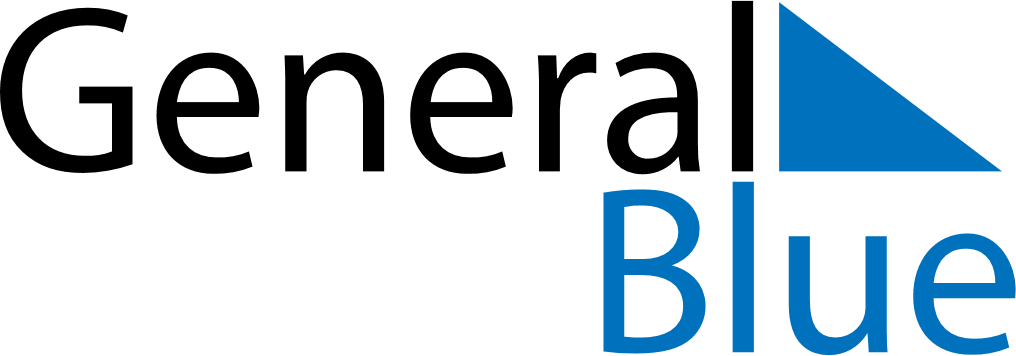 January 2024January 2024January 2024January 2024January 2024January 2024Qapqal, Xinjiang, ChinaQapqal, Xinjiang, ChinaQapqal, Xinjiang, ChinaQapqal, Xinjiang, ChinaQapqal, Xinjiang, ChinaQapqal, Xinjiang, ChinaSunday Monday Tuesday Wednesday Thursday Friday Saturday 1 2 3 4 5 6 Sunrise: 8:09 AM Sunset: 5:07 PM Daylight: 8 hours and 58 minutes. Sunrise: 8:09 AM Sunset: 5:08 PM Daylight: 8 hours and 58 minutes. Sunrise: 8:09 AM Sunset: 5:09 PM Daylight: 8 hours and 59 minutes. Sunrise: 8:09 AM Sunset: 5:10 PM Daylight: 9 hours and 0 minutes. Sunrise: 8:09 AM Sunset: 5:11 PM Daylight: 9 hours and 1 minute. Sunrise: 8:09 AM Sunset: 5:12 PM Daylight: 9 hours and 2 minutes. 7 8 9 10 11 12 13 Sunrise: 8:09 AM Sunset: 5:13 PM Daylight: 9 hours and 3 minutes. Sunrise: 8:09 AM Sunset: 5:14 PM Daylight: 9 hours and 5 minutes. Sunrise: 8:09 AM Sunset: 5:15 PM Daylight: 9 hours and 6 minutes. Sunrise: 8:08 AM Sunset: 5:16 PM Daylight: 9 hours and 7 minutes. Sunrise: 8:08 AM Sunset: 5:17 PM Daylight: 9 hours and 9 minutes. Sunrise: 8:08 AM Sunset: 5:18 PM Daylight: 9 hours and 10 minutes. Sunrise: 8:07 AM Sunset: 5:20 PM Daylight: 9 hours and 12 minutes. 14 15 16 17 18 19 20 Sunrise: 8:07 AM Sunset: 5:21 PM Daylight: 9 hours and 13 minutes. Sunrise: 8:06 AM Sunset: 5:22 PM Daylight: 9 hours and 15 minutes. Sunrise: 8:06 AM Sunset: 5:23 PM Daylight: 9 hours and 17 minutes. Sunrise: 8:05 AM Sunset: 5:24 PM Daylight: 9 hours and 18 minutes. Sunrise: 8:05 AM Sunset: 5:26 PM Daylight: 9 hours and 20 minutes. Sunrise: 8:04 AM Sunset: 5:27 PM Daylight: 9 hours and 22 minutes. Sunrise: 8:04 AM Sunset: 5:28 PM Daylight: 9 hours and 24 minutes. 21 22 23 24 25 26 27 Sunrise: 8:03 AM Sunset: 5:29 PM Daylight: 9 hours and 26 minutes. Sunrise: 8:02 AM Sunset: 5:31 PM Daylight: 9 hours and 28 minutes. Sunrise: 8:01 AM Sunset: 5:32 PM Daylight: 9 hours and 30 minutes. Sunrise: 8:01 AM Sunset: 5:33 PM Daylight: 9 hours and 32 minutes. Sunrise: 8:00 AM Sunset: 5:35 PM Daylight: 9 hours and 34 minutes. Sunrise: 7:59 AM Sunset: 5:36 PM Daylight: 9 hours and 37 minutes. Sunrise: 7:58 AM Sunset: 5:37 PM Daylight: 9 hours and 39 minutes. 28 29 30 31 Sunrise: 7:57 AM Sunset: 5:39 PM Daylight: 9 hours and 41 minutes. Sunrise: 7:56 AM Sunset: 5:40 PM Daylight: 9 hours and 43 minutes. Sunrise: 7:55 AM Sunset: 5:41 PM Daylight: 9 hours and 46 minutes. Sunrise: 7:54 AM Sunset: 5:43 PM Daylight: 9 hours and 48 minutes. 